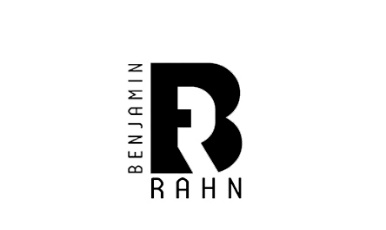 Projekt-Kick-OffDie Besprechung zum offiziellen Projekt-Start (Kick-Off) markiert einen wichtigen Meilenstein. Findet der Termin bereits in der Planungsphase statt, dient er der gemeinsamen Klärung von Inhalten. Ist dies in der Planung bereits erfolgt, kommt das Projekt mit dem Kick-Off-Termin in die Umsetzungsphase. In der Literatur finden sich auch Hinweise (u.a. Haunerdinger & Probst 2012), dass ein Projekt-Kick-Off-Termin bei einem detailliert strukturierten Plan nicht zwingend erforderlich ist. Dies gilt insbesondere für standortübergreifende Teams oder projektorientierte Organisationen. Nicht nur für die interne Öffentlichkeitsarbeit, sondern auch zur Motivation und für eine zielführende Zusammenarbeit der Projektbeteiligten, empfiehlt es sich dieses Treffen in einer frühen Projektphase durchzuführen. Vorgeschlagene InhalteEröffnung des ProjektleitendenVorstellung der Ziele des Meetings und der AgendaKlärung des Vorgehens und der ZusammenarbeitSkizzierung des Projektauftrags und der ersten ProjektplanungsschritteHervorhebung der vordefinierten MeilensteineBesprechung offener FragenGemeinsame Konkretisierung der PlanungAufstellung einer realistischen Zeitschiene Erste Aufgabenpakete und ZuständigkeitenRegelung zur Berichterstattung und Planung von Informationsveranstaltungen Durch dieses Kick-Off-Meeting werden alle Projektteilnehmenden auf den gleichen Stand gebracht. Erst danach sollten Informationsveranstaltungen für alle von dem Projekt betroffenen Mitarbeitenden stattfinden (z.B. bei strukturellen Veränderungsprozessen). Benjamin RahnProjektleitung:Teilnehmer und Team:Auftraggeber:Datum: